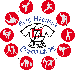 			ARTS MARTIAUX COMPIEGNOIS(N° FFJDA : 24601830)-(N° FFKDA : 0600015)- MDSBABYCLUB - JUDO - KARATE - TAI JITSU - KRAV MAGAMMA - LUTTE - FULL CONTACT - K1 - BODY FITNESS ZUMBA - MUSCULATIONBULLETIN D’INSCRIPTION SAISON SPORTIVE 2016 / 2017  NOM 	:	 	COURS :                                                                               PRENOM             	:                                            COTISATION ANNUELLE :  DATE DE NAISSANCE 	:                          	MOYEN DE PAIEMENT :  LIEU              	:                    NATIONALITE       	:             ADRESSE           	:                TELEPHONE         	:             PORTABLE          	:              EMAIL             	:                   PROFESSION        	:             GRADE             	:                   Certificat médical obligatoire pour la pratique de la discipline et une photo d’identité.   L’adhérent s’engage à régler la cotisation annuelle.    Les informations recueillies sont nécessaires pour votre adhésion. Elles font l'objet d'un traitement informatique et sont destinées au secrétariat de l'association. En application de l'article 34 de la loi du 6 janvier 1978, vous bénéficiez d'un droit d'accès et de rectification aux informations qui vous concernent. Si vous souhaitez exercer ce droit et obtenir communication des informations vous concernant, veuillez-vous adresser au secrétariat de l'associationNous permettez-vous d’afficher vos photos ?     OUI  NON L’inscription à toute discipline entraîne l’acceptation du règlement intérieur du club  affiché  aux entrées : hall et vestiaires Aucun remboursement ne sera effectué pendant la saison  Tout manquement grave à l’ordre ou à la discipline entraînera l’exclusion temporaire (ou définitive après examen du dossier) Le club des Arts Martiaux Compiégnois est sous vidéo surveillance pour votre protection  Je soussigné ---------------------------------------------------------------m’engage à respecter le règlement intérieur de l’association et les    statuts de l’association, (et éventuellement les statuts et règlement intérieur de la Fédération agréée dans le cas où ce choix aurait été  fait).   Lu et Approuvé, a ---------------------- le ____/____/____Signature des parents pour les mineurs                                                                                Signature du membre actifENTRAINEMENTS : GYMNASE ROBIDA  1 Rue Rouget de Lisle - 60200 COMPIEGNESecrétariat ouvert du lundi au vendredi : de 14H30 à 21h30 Samedi : 10h00 à 12h00 – 14h00 à 18h00  Tél : 03.44.86.05.76Site : www.artsmartiauxcompiegnois.fr          Mail : arts-martiaux-compiegne@wanadoo.fr